Заняття 4Тема: Голосні звуки. Звук [А], буква А. Виділення звука [а], у складах, словах, реченнях. Слово-речення.Мета: Навчити правильної артикуляції звука [а], вчити виділяти цей звук  на початку, в середині, в кінці слова. Розвивати фонематичний слух, сприймання. Збагачувати словниковий запас, розвивати пам’ять, мислення, увагу.Хід заняття:I.Організаційний моментII. Розвиток фонематичного сприймання.• Прослухайте вірш. Визначте, яким звуком починається кожен рядок цього вірша. Стали букви у рядокІ побігли в дитсадок.Хто у них за ватажка?Ну звичайно буква А.І. Січовик• Прослухайте слова. Назвіть перший і останній звук.Африка	адресаАліса		айстраАмерика	аптекаАлла		атака• Запишіть слова, вставляючи замість зірочок пропущені голосні.ч* й			ф *р *	к*б*нл*к			ж* б*	ч *б*нд*х			т * р * 	м*йк*• Прочитай. Покажи відповідні малюнки.мак				кавун				вазалампа				малина			жаба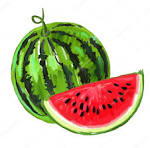 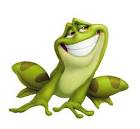 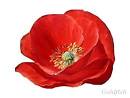 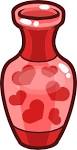 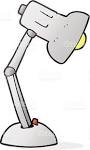 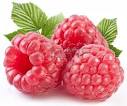 • Прочитай вірш. 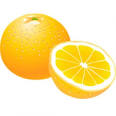 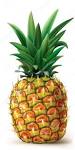 На якому місці стоїть звук [а] у словах? Антон, Андрійко і Аліна		смачні куштують апельсини. Артемко, Алла й Анастас	найбільше люблять ананас.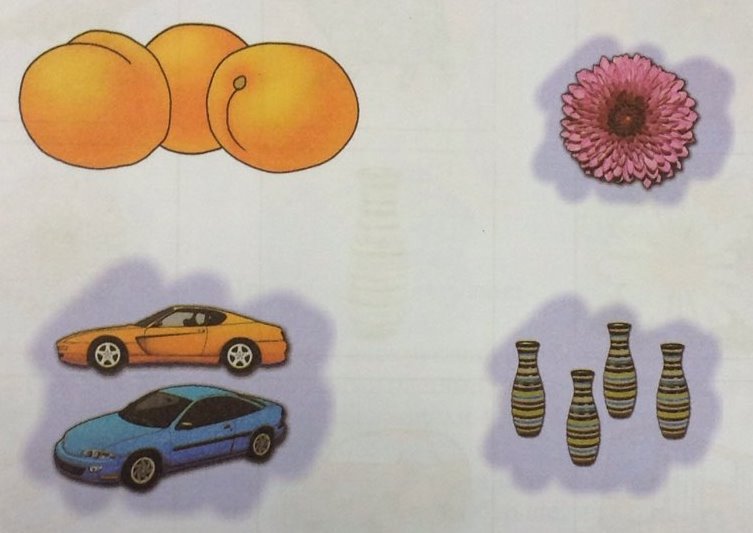 • Скільки:         абрикосів?		        айстр?        машин?        ваз?• Прочитай та відгадай загадки. Покажи відгадки.Коли хочеш ти читати,			Я не їм вівса, ні сіна,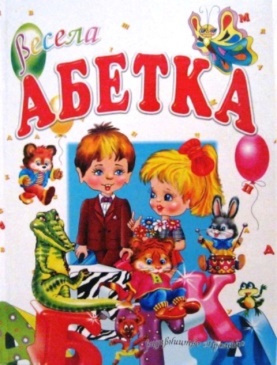 То мене повинен знати,			дайте випити бензину-а коли мене не знаєш,			усіх коней обжену,то нічого не вгадаєш.			кого хоч наздожену.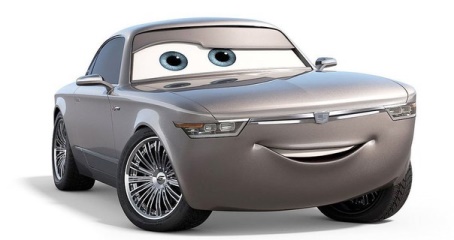 III. ФізкультхвилинкаРаз, два, три, чотири — 		Наші руки, ніби крила. (Діти змахують руками), Полетіли, полетіли, Раз — присіли, два — присіли. (Присідають). На рахунок: раз, два, три Пострибаєм разом ми. А скажу: чотири, п'ять — Наші ніжки по біжать• Дотримуючись правильної артикуляції звука [а], чітко прочитати вірш  чистомовку.Алфавіт, азбука, абетка	Знайомлять з буквами всіма,Антон, Андрій, Анюта, Ася,Вчать букви всі від А до Я.• Записати речення, додавши необхідне слово.В морі живе хижа….В зоопарку діти бачили......Андрійко нарвав повен кошик.... У...плавали красиві рибки. Антон купив в ...ліки для мами.Слова для довідок: антилопа, аґрус, акула, аптека, акваріум. • Гра »Склади слово». Із даних букв скласти слово.НЕЬПЛСАИ		САНАНА			НАБАН(апельсин)			 (ананас) 			(банан)• Знайди і розфарбуй букву А.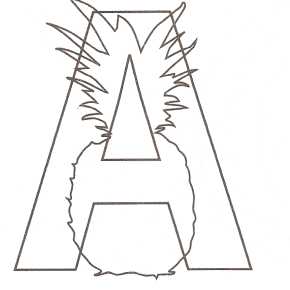 • Проведи лінію по пунктирам.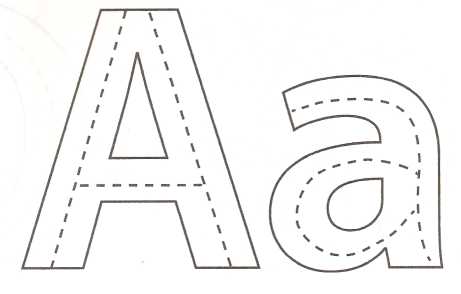 • Обведи лише ті предмети, назви яких починаються на А.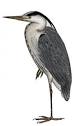 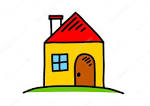 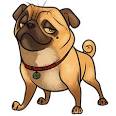 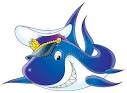 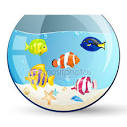 • Обведи лише правильні букви А.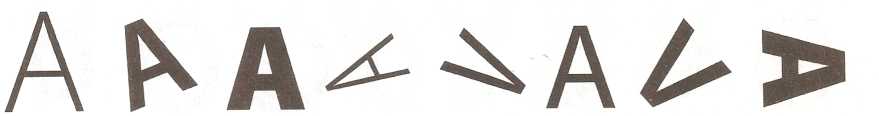 •  В який автобус сяде буква А.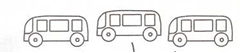 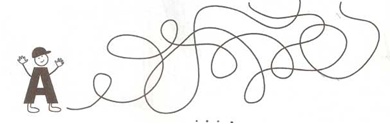 IV. Підсумок заняття-згадайте про який звук говорили на занятті, якою буквою він позначається? • Пригадайте імена учнів вашого класу, з якими дружить звук [а]. • Мовний матеріал ;	Автомобіль, арфа,ангел, апетит, арка,абрикос, атом,аркуш, алея,автобус, алмазапельсин, агат,абажур, айстра.дах, гай, зал,газ, грам, клас, град,маклер, вазон, кавун,літак, банк, базар,кажан, багаж, цар,масло, салют,космонавт, час, сад,риба, ріка, вода,доба, бра, гра,голова, віра, вудка,:груша, злива, жила,лоша, мета, виделка,борода, крига,редька.